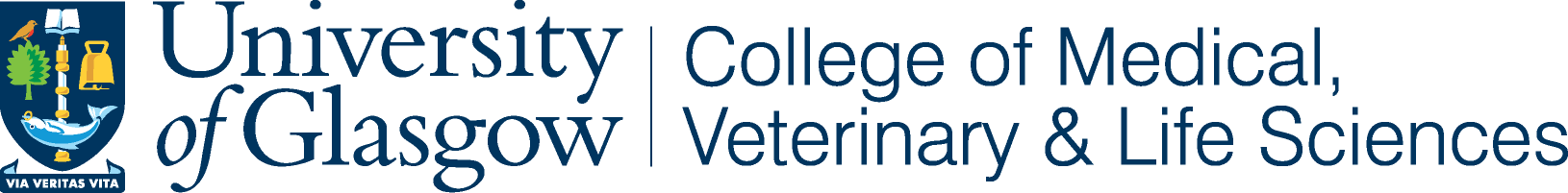 Curriculum vitae of principal researcherName:Qualifications:Current post: